Press Release / Event AnnouncementProcess Insights Germany 2020Method Park hosts its process management conference againProcess Insights Germany highlights engineering processes of modern product development and presents the approaches and tools applied by organizations to successfully master the challenges in their engineering world. For the first time, a new conference concept spreads presentations, best practices, round tables and the Consulting Café over two days. Erlangen, September 25, 2019 - Process Insights Germany 2020 stands for "processes for future product development". Since 2007, Method Park, the consulting company based in Erlangen, has invited all interested to Process Insights, its yearly conference for modern process management topics. Method Park also hosts this conference in the USA, China and Southkorea.Transformation of Process WorldsManufacturers across all industries are experiencing high innovation pressure. Companies face this pressure by integrating new development methods, introducing agile approaches, or complying with norms and standards. These changes, however, have enormous effects on their process landscape. Process Insights Germany provides the appropriate process concepts to master this transformation.New Conference ConceptFor 2020, Method Park has introduced a brand-new conference concept. Process Insights Germany will hold two days next year to offer more space and time for individual topics. Process management experts will meet in Fuerth on March 11 and 12, 2020 to share their know-how and lessons learned. Additional round tables will deepen discussions and extra slots in the Consulting Café allow even more time for individual consulting. A social event on the first conference evening, generous breaks and the accompanying exhibition offer numerous networking opportunities.Stages Live DemoParticipants will learn more about the benefits of Stages, Method Park’s solution for the management of complex processes. The Method Park team looks forward to presenting the innovations of the latest Stages version in live demos.Program CommitteeMethod Park has succeeded in winning over experts from Schaeffler, Hella, Audi and Bosch for the program committee to guarantee high quality of the conference.Event InfoThe conference venue is the arena of the German SpVgg Greuter Fuerth: Sportpark Ronhof. Interested participants can register via the event website. Until February 1, 2020, they can book the tickets for an early-bird price. Further details can be found at https://process-insights.de/en/process-management-conference/ .Number of characters (space characters included): 2.230 charactersAbout Method ParkMethod Park specializes in complex product engineering for the automotive, medical, and aerospace industries. Method Park’s portfolio includes consulting and engineering services, a comprehensive training program and the process management tool “Stages”.Method Park was founded in 2001. On a worldwide basis, the company has supported and coached its customers on process optimization, compliance to industry-specific standards and legal regulations, as well as the management of projects, products and quality assurance. Method Park offers a practice-based training program on all current topics of Software & Systems Engineering. In 2017, Method Park became official VDA QMC training provider of Automotive SPICE® courses. For the recent version of Automotive SPICE® V3.1, Method Park has developed a free app for iOS and Android. With “Stages”, Method Park offers a model-based process management tool, which supports its users on the definition, communication and application of complex processes, particularly in the engineering environment – globally, beyond organizational borders and always in compliance with various industry-specific standards.With around 200 employees, the company group has locations in Erlangen, Frankfurt on the Main, Hamburg, Munich and Stuttgart as well as in Detroit, Miami and Pittsburgh in the US. In 2018, Method Park generated an operative turnover of about 19 million euros.For further information please contact:Dr. Christina Ohde-Benna, PR-Assistant
Method Park Holding AG, Wetterkreuz 19a, 91058 Erlangen, Germany
Christina.Ohde-Benna@methodpark.de 	www.methodpark.comAvailable pictures: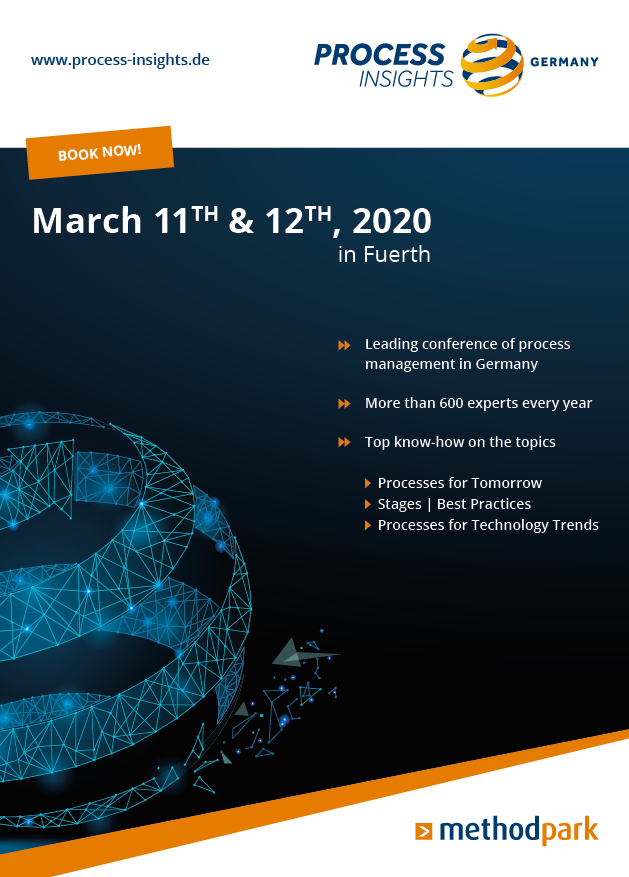 